PEGGY DEL FABBRO, CEO OF M. DAVIS & SONS, APPOINTED TO WOMEN’S ENTERPRISE FORUM LEADERSHIP TEAM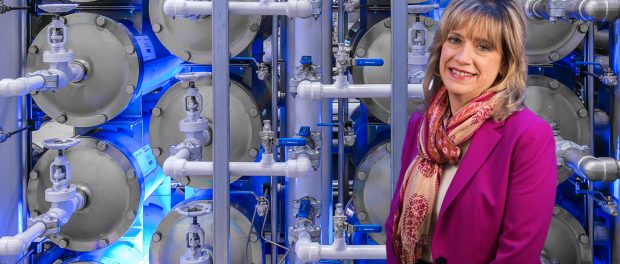 The Women’s Enterprise Forum Serves as a Strategic Advisor to the Women’s Business Enterprise National CouncilWilmington, DE, 2018-Mar-15 — /EPR Network/ — Peggy Del Fabbro, CEO of M. Davis and Sons, Inc. has been appointed to 2nd Vice Chair of the Women’s Enterprise Forum, which serves on an advisory capacity for the Women’s Business Enterprise National Council (WBENC), the nation’s largest certifier of women-owned businesses and leader in women’s business development.The Women’s Enterprise Forum provides opportunities for WBENC-Certified Women’s Business Enterprises (WBEs) to represent the voice of all women’s business enterprises and engage in networking and development activities with other WBEs, member corporations and government entities.As 2nd Vice Chair of the Women’s Enterprise Forum, Peggy will assist in leading the Forum’s primary initiatives to provide input and feedback on WBENC programs and other matters at the direction of the WBENC Board of Directors. A leader in her company and in her community, Peggy values the opportunity to be involved with WBENC at a national level.To learn more about the Women’s Enterprise Forum, visit http://www.wbenc.org/womens-enterprise-forum/About WBENC
WBENC is the largest third-party certifier of businesses owned, controlled, and operated by women in the United States. WBENC partners with 14 Regional Partner Organizations (RPOs) to provide its world-class standard of certification to women-owned businesses throughout the country. WBENC is also the nation’s leading advocate of women-owned businesses and entrepreneurs. Throughout the year, WBENC provides business development opportunities for member corporations, government agencies and more than 14,000 certified women-owned businesses at events and other forums. Learn more at www.wbenc.orgAbout M. Davis & Sons, Inc.
M. Davis & Sons, Inc. is a fifth generation women-owned industrial contractor and fabricator located in Delaware that has served customers for more than 145 years in the oil & gas, chemical, pharmaceutical, food, beverage and industrial markets.Media Contact:Elaine Buonopane
M. Davis and Sons, Inc.
19 Germay Drive, Wilmington, DE 19804
Phone Number: 302-993-3365,
Email: elaine.buonopane@mdavisinc.com.
Website: mdavisinc.comPress release distributed via EPR Network (http://express-press-release.net/submit-press-release.php)